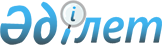 О внесении изменений и дополнений в постановление Правительства Республики Казахстан от 28 ноября 2007 года № 1138Постановление Правительства Республики Казахстан от 15 декабря 2009 года № 2132

      Правительство Республики Казахстан ПОСТАНОВЛЯЕТ:



      1. Внести в постановление Правительства Республики Казахстан от 28 ноября 2007 года № 1138 "О национальной переписи населения Республики Казахстан в 2009 году" следующие изменения и дополнения:



      в Плане мероприятий проведения национальной переписи населения Республики Казахстан, утвержденном указанным постановлением:

      графу 6 строки, порядковый номер 4, изложить в следующей редакции:

      "2008 - 7419,0; 2010 - 19000,0*";

      графу 6 строки, порядковый номер 6, изложить в следующей редакции:

      "2008 - 22680,0";

      графу 6 строки, порядковый номер 7, изложить в следующей редакции:

      "2008 - 1144666,0";

      графу 6 строки, порядковый номер 8, изложить в следующей редакции:

      "2008 - 958379,0; 2009 - 510781,0";

      графу 6 строки, порядковый номер 9, изложить в следующей редакции:

      "2008 - 9387,0";

      в графе 6 строки, порядковый номер 10, цифры "2008 - 39412,0; 2009 - 129403,0*"; заменить цифрами "2008 - 53939,0; 2009 - 76363,0";



      дополнить строкой, порядковый номер 10-1, следующего содержания:

"                                                          ";      графу 6 строки, порядковый номер 11, изложить в следующей редакции:

      "2008 - 201570,0; 2009 - 2518310,0";

      в строке, порядковый номер 14:

      графу 6 изложить в следующей редакции:

      "2009 - 148029,0";

      графу 7 изложить в следующей редакции:

      "Республиканский бюджет";

      в строке, порядковый номер 15:

      графу 5 изложить в следующей редакции:

      "2009 - 2011 годы";

      в графе 6 перед цифрами "2010 - 32760,0*" дополнить цифрами "2009 - 3467,0".



      2. Настоящее постановление вводится в действие со дня подписания.      Премьер-Министр

      Республики Казахстан                       К. Масимов
					© 2012. РГП на ПХВ «Институт законодательства и правовой информации Республики Казахстан» Министерства юстиции Республики Казахстан
				10-1Приобретение

прочих услуг в

рамках программы

проведения

национальной

переписи

населенияУслугиАС2008

год2008 -

236149,0Республи-

канский

бюджет